FICHE CONTACT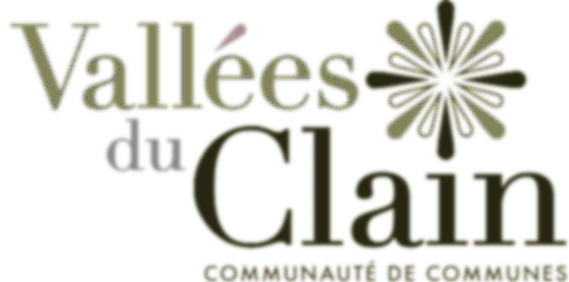 Service développement économiqueCommunauté de Communes des Vallées du ClainPORTEUR DE PROJET : Prénom :   Nom : Téléphone :  Mail : Votre commune d’habitation : VOTRE PROJET :Vous avez un projet de : 	Si autre précisez : Présentation de votre entreprise : Nom de l’entreprise :  Forme juridique : Localisation du projet : Adresse du siège social : Téléphone : Mail : Date de création : Activité: Présenter en quelques lignes votre entreprise : Présentation de votre projet : Expliquez votre projet en quelques lignes : VOTRE BESOIN (Plusieurs réponses possibles) :Recherche d’aides financières possibles  	Accompagnement dans le montage des dossiers  	Mises en relation avec les différents interlocuteurs  	Recherche de locaux ou de terrains   	Formation 	Autre   	Si autre précisez : 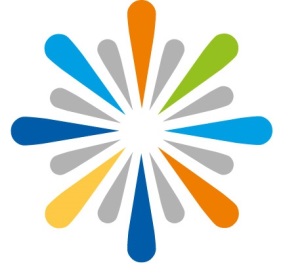 Document à retourner à : 
Communauté de Communes des Vallées du ClainService développement économique25 route de Nieuil – 86 340 La Villedieu du ClainTél : 05.49.89.03.60     Mail : economie@valleesduclain.fr